	Анонс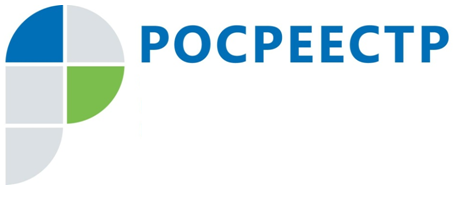 Росреестр проведет выездную консультацию для сотрудников АО «Карболит» в Орехово-Зуево Управление Росреестра по Московской области (Управление) проведет выездную консультацию для сотрудников производства АО «Карболит» в Орехово-Зуево. Консультация для сотрудников предприятия пройдет 30.11.2018 по адресу: Московская область, город Орехово-Зуево, улица Дзержинского, дом 34. Начало в 11.00.Управление на регулярной основе проводит выездные консультации для сотрудников крупных предприятий и производств Московской области. Дополнительная информация об услугах Росреестра предоставляется не только специалистам предприятий, чья профессиональная деятельность непосредственно связана с управлением имуществом, но и всем заинтересованным работникам, которые в большинстве своем являются владельцами подмосковной недвижимостиСтраница Управления Росреестра по Московской области в Facebook:https://www.facebook.com/rosreestr.50Пресс-служба Управления Росреестра по Московской области:Колесин Никита ypravleniemo@yandex.ru+7 (915) 206-52-51